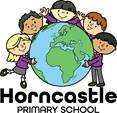 Year 6 Home LearningHere is some work for you to do whilst you are at home.  You can keep it safe and bring it in when you return, or can return it to the homelearning@horncastleprimary.co.uk address.ReadingRead a book for 30 minute each day.  This could be in one go, or split into shorter sessions.  Choose one of your favourite books and write a book review on it. Think about the things that somebody might want to know about it, such as characters, setting and plot. Don’t forget to say why you enjoy it so much! Last term, we were reading Who Let the Gods Out, which we will now be reading in story time to finish it. You could listen to the chapters you’ve missed on YouTube. EnglishChoose a different video each day to practise some Y6 punctuation and grammar. Remember, these are things we should be using in our writing regularly - https://classroom.thenational.academy/subjects-by-year/year-6/subjects/english-grammar We’ve recently learnt about diary entries and the different features that these include. Choose an event/events and write a diary entry for each of these. Remember to be using those features we previously identified. MathsPlay on Timetable Rock Stars for 20 minutes each day.  We’ve done lots of work on decimal numbers. Keep practising this using these videos - https://classroom.thenational.academy/units/calculating-with-whole-numbers-and-decimals-4fe5 You might also want to play ‘Hit the Button’. As a challenge, you could play with the division facts to really test your timetables knowledge - https://www.topmarks.co.uk/maths-games/hit-the-button Other SubjectsThis term, in topic, we are learning about ‘The Land Before Time’. Choose some activities from the homework sheet to complete. You could watch some of these videos to support your learning on this topic - https://classroom.thenational.academy/units/humans-and-animals-over-time-db18 